SCYLLA AND CHARYBDIS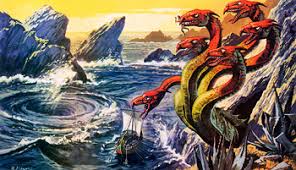 HISTORY:Greek mythologyMany-headed sea monsterCave on one side of a narrow straitSteer ships very carefully between the twoTODAY:between two equals in which avoiding one means getting closer to the other“between a rock and a hard place”EXAMPLE:Caught between the Scylla of raising taxes and angering voters and the Charybdis of cutting vital city services, the council knew their decision was not going to be an easy one to make.